Propuestas para 1° -  2°  y  3°  gradoPARA HACER TODOS LOS DÍAS UN RATITOSALTO CON LOS PIES  JUNTOS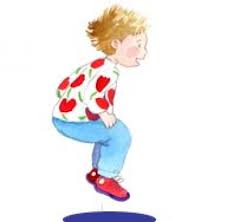 CAMINO EN CUATRO PATAS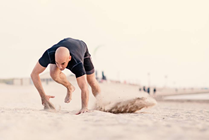 SALTO COMO SAPITO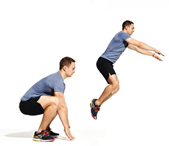 ME PONGO COMO CANGREJO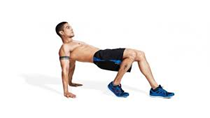 ME QUEDO DURO  COMO TABLA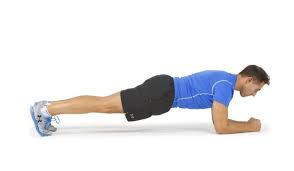 DIBUJO EN UNA HOJA CUÁL FORMA ME GUSTÓ HACER MÁS CADA DÍA Y LO PEGO EN EL CUADERNO.